Kerti kalendárium készítése- 2015/tél Szigeti Zoltán: Növények-telelők, télállók
Kardos Mónika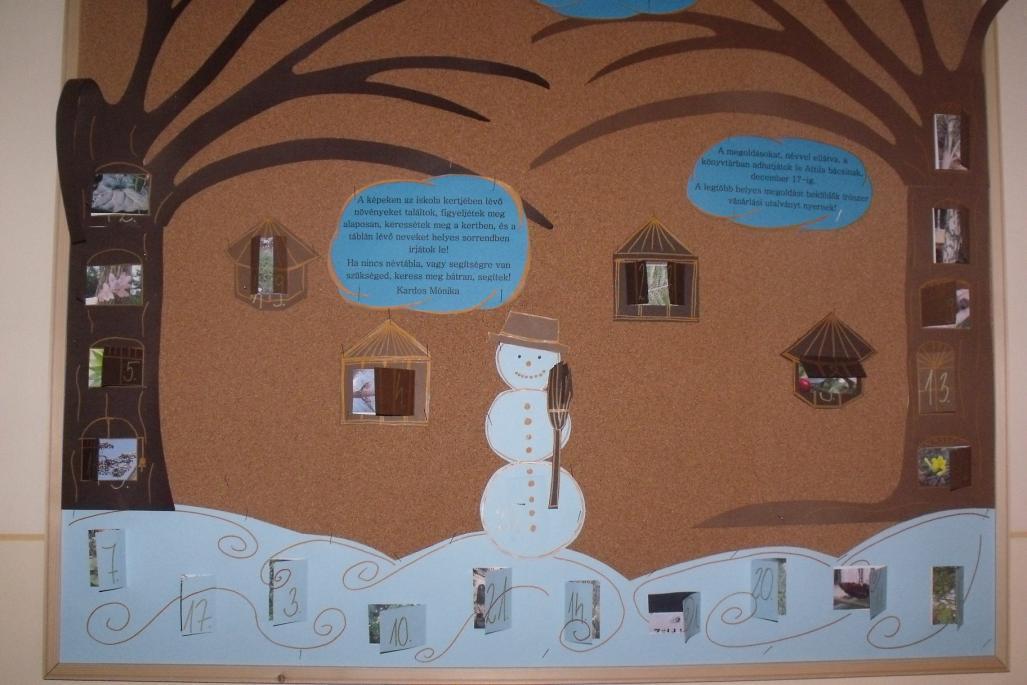 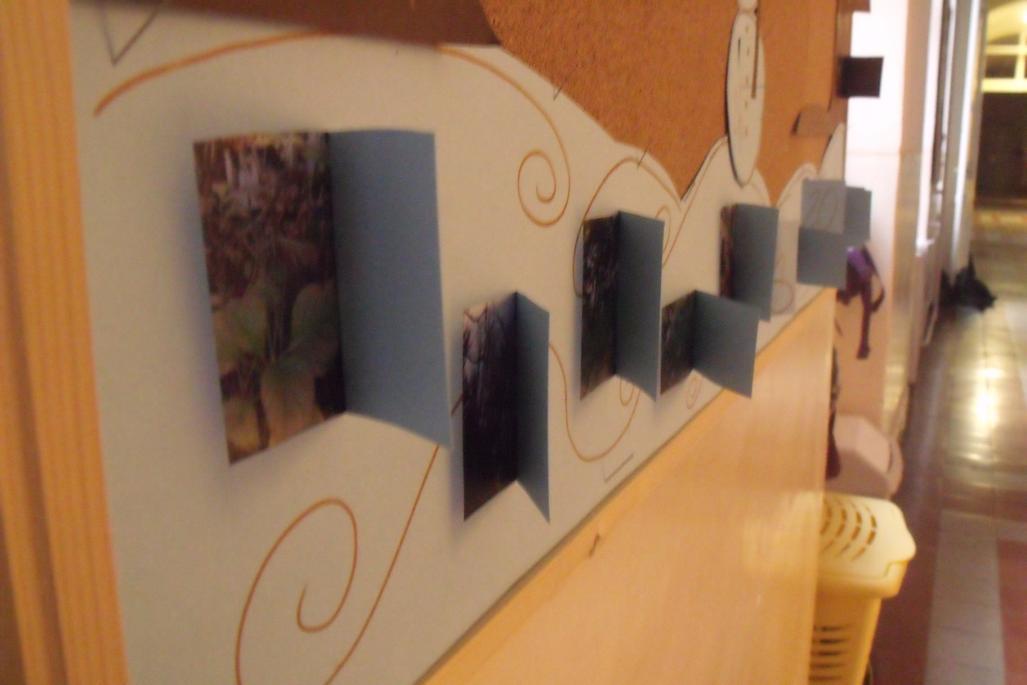 Az iskola kertjében készítsünk fotókat növényekről, amelyeket valami miatt könnyű felismerni lombkorona nélkül is, jellegzetes hely, termés, kéreg, száraz részek… – én 23-at készítettem, a 24. ablakba egy karácsonyfa képét tettem.Kartonból fákat, madáretetőket, hóbuckákat, hóembert vágjunk ki, akkorában, hogy a nyitható ablakok ráférjenek.Vágjuk körbe három oldalát a kijelölt ablakoknak és hajtsuk ki.Ragasszuk az ablakok mögé a növények képeit.Számozzuk meg az ablakokat.A segítő információkat a hófelhőkbe írhatjuk.Felrakhatjuk egy kartonra, én parafa táblára tűztem, így az alapot újra tudom használni.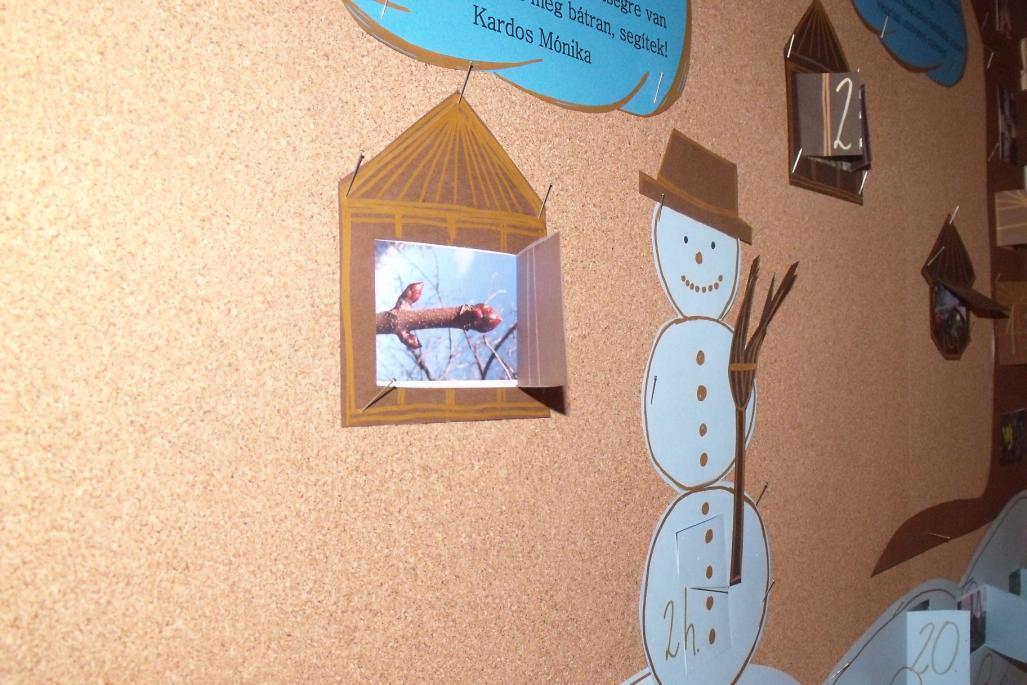 Délutáni foglalkozás- 2015/tél Szigeti Zoltán: Növények-telelők, télállók
Kardos MónikaDiákok elolvassák a téli kertről szóló cikketHa kérdésük lenne a szöveggel kapcsolatban, azt megbeszéljükCsoportokat alkotunk a játékhozA kerti kalendáriumot együtt megnézzük, a csoportok megkapják kinyomtatva a képeket, a kalendáriumon feltüntetett sorrendben. (Kalendárium nélkül is működik, csak „növényvadásztként)A csapatok megkapják a feladatlapot, kezdődhet a vadászat!Sok növényt már a képről felismerhetnek, több növény a kertben táblával van ellátva, egy kettőnél ahol nincs tábla, segítek, például a téli jázmin- itt megbeszélhetjük, hogy az olvasott cikkben milyen növények voltak a melyek télen virágzanak (akkor még nem, de most már a hunyor és a hóvirág is kivirágzott).Hasonló módon bármely évszakban lehet ilyen játékot játszani pl. levelek formája, kéreg, vagy akár virág alapján is lehet azonosítani a növényeket.Növényvadászat feladatlap- 2015/tél Szigeti Zoltán: Növények-telelők, télállók
Kardos Mónikasorszámmegoldás1.zöld juhar2.téli jázmin3.tiszafa4.vadgesztenye5.arakuaria6.magyal7.hortenzia8.piros virágú vadgesztenye9.szelídgesztenye10.virginiai boróka11.ecetfa12.borostyán13.páfrányfenyő14.császárfa15díszmandula16.mamutfenyő17.szivarfa18.nyírfa19.bukszus20.szamárkenyér21.magnólia22.tölgy23.erdei pajzsika24.„karácsonyfa”KépMegoldásKépMegoldásMegoldás1.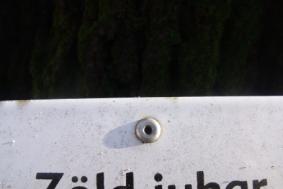 2.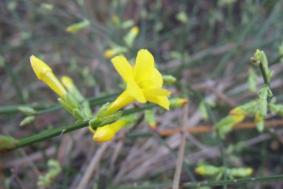 3.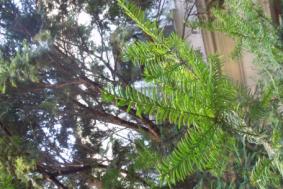 4.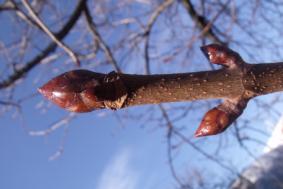 5.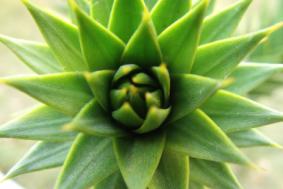 6.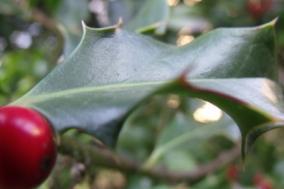 7.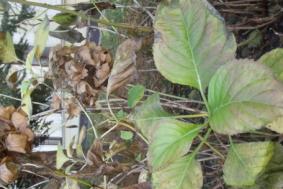 8.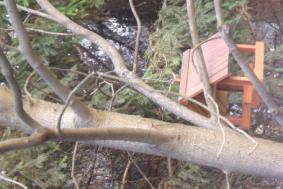 9.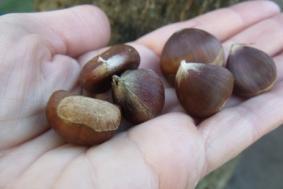 10.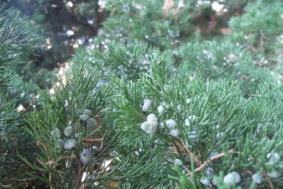 11.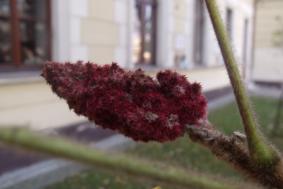 12.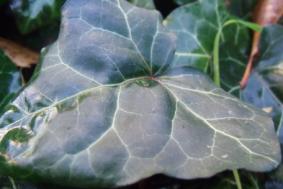 13.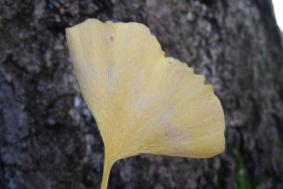 14.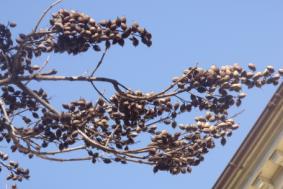 15.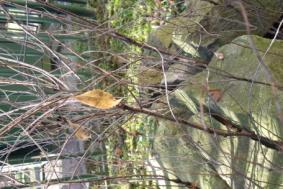 16.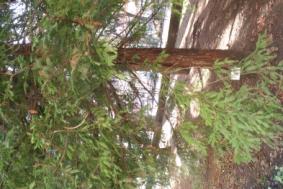 17.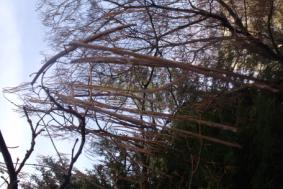 18.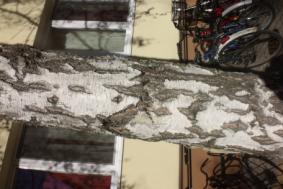 19.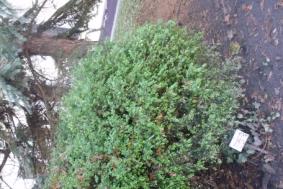 20.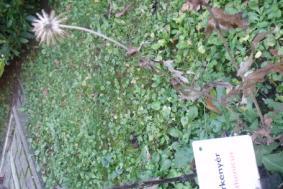 21.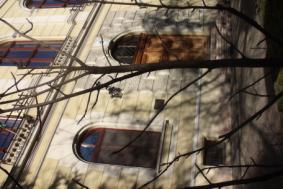 22.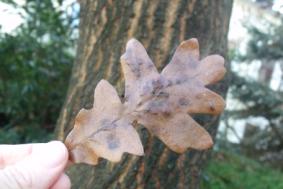 23.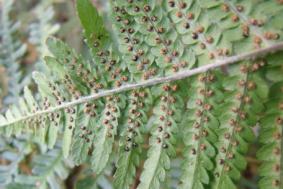 24.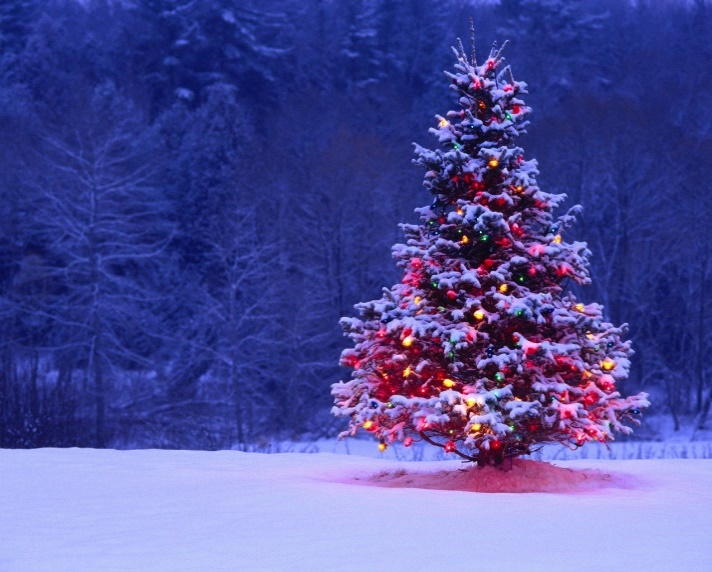 